Совета сельского поселения Ивано-Казанский сельсоветмуниципального района Иглинский район Республики Башкортостан                                                                                                                                          О внесении изменений в решение Совета сельского поселения Ивано-Казанский сельсовет муниципального района Иглинский район Республики Башкортостан № 40 от 20.12.2019 года «О бюджете  сельского поселения Ивано-Казанский сельсовет муниципального района  Иглинский  район Республики  Башкортостан на 2020 год и на плановый период 2021 и 2022 годов»На основании статей 81,107,232 Бюджетного кодекса Российской Федерации Совета сельского поселения Ивано-Казанский сельсовет муниципального района Иглинский район Республики Башкортостан решил:1. Внести в решение Совета сельского поселения Ивано-Казанский сельсовет муниципального района Иглинский район Республики Башкортостан № 40 от 20.12.2019 года «О бюджете  сельского поселения Ивано-Казанский сельсовет муниципального района  Иглинский  район Республики  Башкортостан на 2020 год и на плановый период 2021 и 2022 годов» следующие изменения:а) в подпункте 1 пункта 1  слова «в сумме 4 249,0 тыс. рублей» заменить словами «в сумме 4 590,0 тыс. рублей»б) в подпункте 2 пункта 1  слова «в сумме 4 249,0 тыс. рублей» заменить словами «в сумме 4 605,0 тыс. рублей»в) добавить в пункт 1 подпункт 3 «Источники финансирования дефицита бюджета сельского поселения Ивано-Казанский сельсовет муниципального района Иглинский район Республики Башкортостан на 2020 год в сумме 15, тыс. рублей».г) в приложение № 3 «Поступления доходов в бюджет сельского поселения Ивано-Казанский сельсовет муниципального района Иглинского района  Республики Башкортостан на 2020 год», изложив его в новой редакции;д) в приложение № 5 «Распределение бюджетных ассигнований сельского поселения Ивано-Казанский сельсовет муниципального района Иглинский район Республики Башкортостан на 2020 год по разделам, подразделам, целевым статьям (муниципальным программам сельского поселения и непрограммным направлениям деятельности), группам видов расходов, классификации расходов бюджета», изложив его в новой редакции;е) в приложение № 7 «Распределение бюджетных ассигнований  сельского поселения Ивано-Казанский сельсовет муниципального района Иглинский район Республики Башкортостан на 2020 год по целевым статьям (муниципальным программам сельского поселения и непрограммным направлениям деятельности), группам видов  расходов классификации расходов бюджета», изложив его в новой редакции;ж) в приложение № 9 «Ведомственная структура расходов бюджета сельского поселения Ивано-Казанский сельсовет муниципального района Иглинский район Республики Башкортостан на 2020 год», изложив его в новой редакции;з) добавить приложение № 11 «Источники финансирования дефицита бюджета сельского поселения Ивано-Казанский сельсовет муниципального района Иглинский район Республики Башкортостан на 2020 год». 2. Контроль за исполнением настоящего решения возложить на Постоянную комиссию Совета по бюджету, налогам, вопросам муниципальной собственности и социально-гуманитарным вопросам (председатель А.К. Иванов).Глава сельского поселения:                                                              А.А. Куклин23 сентября 2020 года№ 105Приложение № 5к решению Совета сельского поселения  Ивано-Казанский сельсовет муниципального района Иглинский район Республики Башкортостан от 23 сентября 2020 г. № 105«О внесении изменений   в решение Совета сельского поселения  Ивано-Казанский  сельсовет муниципального района Иглинский район  от 20  декабря 2019 № 40«О бюджете сельского поселения   Ивано-Казанский  сельсовет муниципального района Иглинский район Республики Башкортостан на 2020 год и плановый период 2021 и 2022 годов»Распределение бюджетных ассигнований сельского поселения  Ивано-Казпнский сельсовет муниципального района Иглинский район Республики Башкортостан на 2020 год по разделам, подразделам, целевым статьям (муниципальным программам сельского поселения и непрограммным направлениям деятельности), группам видов расходов классификации расходов бюджета.												     (тыс.руб.)Приложение №7к решению Совета сельского поселения Ивано-Казанский сельсовет муниципального района Иглинский район Республики Башкортостан от 23 сентября 2020 г. № 105«О внесении изменений   в решение Совета сельского поселения  Ивано-Казанский  сельсовет муниципального района Иглинский район  от  20  декабря 2019 № 40«О бюджете сельского поселения  Ивано-Казанский  сельсовет муниципального района Иглинский район Республики Башкортостан на 2020 год и плановый период 2021 и 2022 годов»Распределение бюджетных ассигнований сельского поселения Ивано-Казанский  сельсовет муниципального района Иглинский район Республики Башкортостан на 2020 год по целевым статьям (муниципальным программам сельского поселения и непрограммным направлениям деятельности), группам видов  расходов классификации расходов бюджета.											             (тыс.руб.)Приложение №9 к решению Совета сельского поселения  Ивано-Казанский сельсовет муниципального района Иглинский район Республики Башкортостан от 23 сентября 2020 г. № 105«О внесении изменений   в решение Совета сельского поселения  Ивано-Казанский  сельсовет муниципального района Иглинский район  от  20  декабря 2019 № 40«О бюджете сельского поселения  Ивано-Казанский сельсовет муниципального района Иглинский район Республики Башкортостан на 2020 год и плановый период 2021 и 2022 годов»Ведомственная структура расходов бюджета сельского поселения Ивано-Казанский сельсовет муниципального района Иглинский район Республики Башкортостан на 2020 год                                                                                                                       (тыс. руб.)Приложение № 11к решению Совета сельского поселения  Ивано-Казанский сельсовет муниципального района Иглинский район Республики Башкортостан от 23 сентября 2020 г. № 105«О внесении изменений   в решение Совета сельского поселения  Ивано-Казанский  сельсовет муниципального района Иглинский район  от 20 декабря 2019 № 40«О бюджете сельского поселения  Ивано-Казанский сельсовет муниципального района Иглинский район Республики Башкортостан на 2020 год и плановый период 2021 и 2022 годов»Источники финансирования дефицита бюджетасельского поселения Ивано-Казанский сельсовет муниципального района Иглинский район Республики Башкортостан на 2020 год  (тыс. рублей)БАШҠОРТОСТАН РЕСПУБЛИКАҺЫИГЛИН РАЙОНЫМУНИЦИПАЛЬ РАЙОНЫНЫҢИВАНО-КАЗАНКА АУЫЛ СОВЕТЫАУЫЛ БИЛƏМƏҺЕ СОВЕТЫ452402, Ивано-Казанка ауылы, Үҙәк урам, 14тел./факс (34795) 2-79-45e-mail: ivkazanka@bk.ru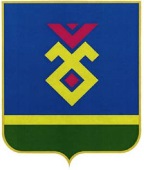 СОВЕТ СЕЛЬСКОГО ПОСЕЛЕНИЯИВАНО-КАЗАНСКИЙ СЕЛЬСОВЕТ МУНИЦИПАЛЬНОГО РАЙОНА ИГЛИНСКИЙ РАЙОН РЕСПУБЛИКИ БАШКОРТОСТАН452402, с. Ивано-Казанка ул. Центральная, 14тел./факс (34795) 2-79-45e-mail: ivkazanka@bk.ruҠАРАР     РЕШЕНИЕПриложение  №3к решению Совета сельского поселенияк решению Совета сельского поселенияИвано-Казанский сельсовет муниципального района Иглинский районИвано-Казанский сельсовет муниципального района Иглинский районРеспублики БашкортостанРеспублики Башкортостан от  23 сентября 2020 г. № 105 от  23 сентября 2020 г. № 105«О внесении изменений в решение Совета сельского поселения Ивано-Казанский«О внесении изменений в решение Совета сельского поселения Ивано-Казанскийсельсовет муниципального районасельсовет муниципального районаИглинский район Республики Башкортостан от  20 декабря 2019 г. № 40Иглинский район Республики Башкортостан от  20 декабря 2019 г. № 40"О бюджете сельского поселения"О бюджете сельского поселенияИвано-Казанский  сельсовет муниципального района ИглинскийИвано-Казанский  сельсовет муниципального района ИглинскийИвано-Казанский  сельсовет муниципального района Иглинскийрайон Республики Башкортостан на 2020 год и плановый период 2021 и 2022район Республики Башкортостан на 2020 год и плановый период 2021 и 2022район Республики Башкортостан на 2020 год и плановый период 2021 и 2022 годов» годов»Поступления доходов в бюджет сельского поселения Ивано-Казанский сельсовет                                                                                      Иглинского района  Республики Башкортостан на 2020 годПоступления доходов в бюджет сельского поселения Ивано-Казанский сельсовет                                                                                      Иглинского района  Республики Башкортостан на 2020 годПоступления доходов в бюджет сельского поселения Ивано-Казанский сельсовет                                                                                      Иглинского района  Республики Башкортостан на 2020 год ( тыс. руб.)Вид доходаКод БКВсегоВСЕГО ДОХОДЫ4 590,0СОБСТВЕННЫЕ ДОХОДЫ951,8Налог на доходы физических лиц с доходов, источником которых является налоговый агент, за исключением доходов, в отношении которых исчисление и уплата налога осуществляются в соответствии со статьями 227, 227.1 и 228 Налогового кодекса Российской Федерации182 1 01 02010 01 0000 110 17,0Налог на доходы физических лиц с доходов, полученных физическими лицами в соответствии со статьей 228 Налогового Кодекса Российской Федерации182 1 01 02030 01 0000 110 0,0Единый сельскохозяйственный налог182 1 05 03010 10 0000 110 12,0Налог на имущество физических лиц взымаемый по ставкам, применяемым к объектам налогообложения, расположенных в границах поселений182 1 06 01030 10 0000 110 116,0Земельный налог с организаций, обладающих земельным участком, расположенным в границах сельских поселений182 1 06 06033 10 0000 110118,0Государственная пошлина за совершение нотариальных действий должностными лицами органов местного самоуправления791 1 08 0402001 0000 1103,0Земельный налог с физических лиц, обладающих земельным участком, расположенным в границах сельских поселений182 1 06 06043 10 0000 110587,0Доходы от сдачи в аренду имущества, находящегося в оперативном управлении  поселений и созданных ими учреждений (за исключением имущества муниципальных учреждений)863 1 11 05035 10 0000 12032,0Доходы, получаемые в виде арендной платы за земельные участки, государственная собственность на которые не разграничена и которые расположены в границах межселенных территорий муниципальных районов, а также средства от продажи права на заключение договоров аренды указанных земельных участков863 1 11 05013 05 0000 12051,8Прочие неналоговые доходы бюджетов поселений791 117 05050 10 0000 18015,0БЕЗВОЗМЕЗДНЫЕ ПОСТУПЛЕНИЯ3 638,2Дотации бюджетам сельских поселений на выравнивание бюджетной обеспеченности из бюджетов муниципальных районов 791 202 16001  10 000 1501 788,2Субвенции бюджетам сельских поселений на осуществление первичного воинского учета на территориях, где отсутствуют военные комиссариаты791 20 23 5118 10 0000 150105,0Прочие межбюджетные трансферты, передаваемые бюджетам сельских поселений791 20 24 99 99 10 7404 150700,0Прочие межбюджетные трансферты, передаваемые бюджетам сельских поселений791 20 24 99 99 10 7201 150345,0Межбюджетные трансферты, передаваемые бюджетам сельских поселений из бюджетов муниципальных районов на осуществление части полномочий по решению вопросов местного значения в соответствии с заключенными соглашениями791 20 24 0014 10 0000 150700,0НаименованиеРзПрЦсрВрСуммаВСЕГО4605,0ОБЩЕГОСУДАРСТВЕННЫЕ ВОПРОСЫ010000 0  00 000001986,0Функционирование высшего должностного лица субъекта Российской Федерации и муниципального образования010200 0  00 000001986,0Муниципальная программа «Совершенствование деятельности органов местного самоуправления муниципального района Иглинский район Республики Башкортостан»010201 0 00 000001986,0Подпрограмма «  Развитие муниципальной службы  в  органах местного самоуправления муниципального района Иглинский район Республики Башкортостан»010201 100 000001986,0Основное мероприятие «Содержание  аппаратов органов  местного самоуправления»010201 1 02 000001986,0Глава муниципального образования010201 1 02 02030641,0Расходы на выплаты персоналу в целях обеспечения выполнения функций муниципальными органами010201 1 02 02030100641,0Функционирование Правительства Российской Федерации, высших исполнительных органов государственной власти субъектов Российской Федерации, местных администраций010400 0  00 000001345,0Муниципальная программа «Совершенствование деятельности органов местного самоуправления муниципального района Иглинский район Республики Башкортостан»010401 0 00 000001345,0Подпрограмма «  Развитие муниципальной службы  в  органах местного самоуправления муниципального района Иглинский район Республики Башкортостан»010401 1 00 000001345,0Основное мероприятие «Содержание  аппаратов органов  местного самоуправления»010401 1 02 000001345,0Аппараты органов государственной власти Республики Башкортостан010401 1 02 02040980,6Расходы на выплаты персоналу в целях обеспечения выполнения функций муниципальными органами01040110202040100980,6Закупки товаров, работ и услуг для  (государственных) муниципальных нужд01040110202040200327,9Иные бюджетные ассигнования0104011020204080036,5НАЦИОНАЛЬНАЯ ОБОРОНА020000 0 00 0000105,0Мобилизационная и вневойсковая подготовка020300 0 00 0000105,0Муниципальная программа «Совершенствование деятельности органов местного самоуправления муниципального района Иглинский район Республики Башкортостан»020301 0 00 00000105,0Подпрограмма «  Развитие муниципальной службы  в  органах местного самоуправления муниципального района Иглинский район Республики Башкортостан»020301 1 00 00000105,0Основное мероприятие «Содержание  аппаратов органов  местного самоуправления»020301 1 01 00000105,0Осуществление первичного воинского учета  на территориях, где отсутствуют военные комиссариаты0203011 02 51180105,0Расходы на выплату персоналу муниципальных органов020301 1 02 51180100105,0НАЦИОНАЛЬНАЯ БЕЗОПАСНОСТЬ И ПРАВООХРАНИТЕЛЬНАЯ ДЕЯТЕЛЬНОСТЬ030000 0 00 000073,0Обеспечение пожарной безопасности031000 0 00 000073,0Программа «Обеспечение первичных мер пожарной безопасности на территории сельского поселения   муниципального района Иглинский район Республики Башкортостана»031018 0 00 0000073,0Подпрограмма «Обеспечение первичных мер пожарной безопасности на территории сельского поселения   муниципального района Иглинский район Республики Башкортостана»031018 1 00 0000073,0Основное мероприятие «Мероприятия по развитию инфраструктуры объектов противопожарной службы» 031018 1 01 0000073,0Мероприятия по развитию инфраструктуры объектов противопожарной службы031018 1 01 2430073,0Закупки товаров, работ и услуг для  (государственных) муниципальных нужд031018 1 01 2430020067,8Закупки товаров, работ и услуг для  (государственных) муниципальных нужд031018 1 01 243008005,1НАЦИОНАЛЬНАЯ ЭКОНОМИКА040000 0 00 0000700,0 Дорожное хозяйство040900 0 00 0000700,0Муниципальная программа «Комплексного развития систем транспортной инфраструктуры на территории   муниципального района Иглинский район Республики Башкортостан 040904 0 00 00000700,0Подпрограмма «Комплексного развития систем транспортной инфраструктуры на территории муниципального района Иглинский район Республики Башкортостан»040904 1 00 00000700,0Основное мероприятие «Содержание автомобильных дорог общего пользования и сооружений на них»040904 1 01 00000700,0Закупки товаров, работ и услуг для  (государственных) муниципальных нужд040904 1 01 03150700,0Другие вопросы в области национальной экономики041210,9Непрограммные расходы041299 0 00 0000010,9Мероприятия в области строительства, архитектуры и градостроительства041299 1 01 0338020010,9Благоустройство050300 0 00 00001454,6Муниципальная программа «Программа формирования городской среды в муниципальном районе Иглинский район Республики Башкортостан»050326 0 00 000001454,6Подпрограмма «Благоустройство территорий сельских поселений муниципального района Иглинский район Республики Башкортостан»050326 1 00 000001454,6Основное мероприятие « Благоустройство территорий сельских поселений муниципального района Иглинский район Республики Башкортостан»050326 1 01 00000 1454,6Мероприятия по благоустройству территорий населенных пунктов050326 1 01 06050594,6Расходы на выплаты персоналу в целях обеспечения выполнения функций государственными (муниципальными) органами, казенными учреждениями, органами управления государственными внебюджетными фондами050326 1 01 06050100100,0Закупки товаров, работ и услуг   для (государственных) муниципальных нужд050326 1 01 06050200494,6Иные межбюджетные трансферты на финансирование мероприятий по благоустройству территорий населенных пунктов, коммунальному хозяйству, обеспечению мер пожарной безопасности, осуществлению дорожной деятельности и охране окружающей среды в границах сельских поселений050326 1 01 74040500,0Закупки товаров, работ и услуг   для (государственных) муниципальных нужд050326 1 01 74040200500,0Мероприятия по улучшению систем наружного освещения населенных пунктов Республики Башкортостан050326 1 01 S2010360,0Закупки товаров, работ и услуг   для (государственных) муниципальных нужд050326 1 01 S2010200360,0ОХРАНА ОКРУЖАЮЩЕЙ СРЕДЫ060000 0 00 0000255,5Другие вопросы в области охраны окружающей среды060500 0 00 0000255,5Муниципальная программа «Программа формирования городской среды в муниципальном районе Иглинский район Республики Башкортостан»060526 0 00 00000255,5Подпрограмма «Благоустройство территорий сельских поселений муниципального района Иглинский район Республики Башкортостан»060526 1 00 00000255,5Основное мероприятие « Благоустройство территорий сельских поселений муниципального района Иглинский район Республики Башкортостан»060526 1 01 00000 255,5Иные межбюджетные трансферты на финансирование мероприятий по благоустройству территорий населенных пунктов, коммунальному хозяйству, обеспечению мер пожарной безопасности, осуществлению дорожной деятельности и охране окружающей среды в границах сельских поселений060526 1 01 74040200,0Закупки товаров, работ и услуг   для (государственных) муниципальных нужд060526 1 01 74040200200,0Мероприятия в области экологии и природопользования060526 1 01 4120055,5Закупки товаров, работ и услуг   для (государственных) муниципальных нужд060526 1 01 4120020055,5КУЛЬТУРА, КИНЕМАТОГРАФИЯ 080000 0 00 000010,0Культура080100 0 00 000010,0Муниципальная программа «Развитие культуры и искусства в муниципальном районе Иглинский район Республики Башкортостан080008 0 00 0000010,0Подпрограмма «Развитие культурно-досуговой деятельности в муниципальном районе Иглинский район»080108 1 00 0000010,0Основное мероприятие «Проведение мероприятий в сфере культуры»080108 1 01  00000                10,0Мероприятия в сфере культуры, кинематографии080108 1 01 4587010,0Закупки товаров, работ и услуг   для (государственных) муниципальных нужд080108 1 01 4587020010,0ФИЗИЧЕСКАЯ КУЛЬТУРА И СПОРТ110000 0 00 000010,0Физическая культура110100 0 00 000010,0Муниципальная программа «Развитие физической культуры и спорта в муниципальном районе Иглинский район Республики Башкортостан»110111 0 00 0000010,0Подпрограмма «Развитие физической культуры и спорта в муниципальном районе Иглинский район Республики Башкортостан»110111 1 00 0000010,0Основное мероприятие « Участие в  спортивных мероприятиях»110111 1 01 0000010,0Реализация планов официальных физкультурных мероприятий110111 1 01 4187010,0Закупки товаров, работ и услуг для муниципальных нужд110111 1 01 4187020010,0НаименованиеЦсрВрСуммаВСЕГО4605,0Муниципальная программа «Совершенствование деятельности органов местного самоуправления муниципального района Иглинский район Республики Башкортостан»01 0 00 00000Подпрограмма «  Развитие муниципальной службы  в  органах местного самоуправления муниципального района Иглинский район Республики Башкортостан»01 100 00000Основное мероприятие «Содержание  аппаратов органов  местного самоуправления»01 1 02 00000Глава муниципального образования01 1 02 02030641,0Расходы на выплаты персоналу в целях обеспечения выполнения функций муниципальными органами01 1 02 02030100641,0Аппараты органов государственной власти Республики Башкортостан01 1 02 020401345,0Расходы на выплаты персоналу в целях обеспечения выполнения функций муниципальными органами0110202040100980,6Закупки товаров, работ и услуг для  (государственных) муниципальных нужд0110202040200327,9Иные бюджетные ассигнования011020204080036,5Осуществление первичного воинского учета  на территориях, где отсутствуют военные комиссариаты011 02 51180105,0Расходы на выплату персоналу муниципальных органов01 1 02 51180100105,0Муниципальная программа «Комплексного развития систем транспортной инфраструктуры на территории   муниципального района Иглинский район Республики Башкортостан 04 0 00 00000710,9Подпрограмма «Комплексного развития систем транспортной инфраструктуры на территории муниципального района Иглинский район Республики Башкортостан»04 1 00 00000710,9Основное мероприятие «Содержание автомобильных дорог общего пользования и сооружений на них»04 1 01 00000710,9Закупки товаров, работ и услуг для  (государственных) муниципальных нужд04 1 01 03150200700,0Муниципальная программа «Развитие культуры и искусства в муниципальном районе Иглинский район Республики Башкортостан08 0 00 0000010,0Подпрограмма «Развитие культурно-досуговой деятельности в муниципальном районе Иглинский район»08 1 00 0000010,0Основное мероприятие «Проведение мероприятий в сфере культуры»08 1 01  00000                10,0Мероприятия в сфере культуры, кинематографии08 1 01 4587010,0Закупки товаров, работ и услуг   для (государственных) муниципальных нужд08 1 01 4587020010,0Муниципальная программа «Развитие физической культуры и спорта в муниципальном районе Иглинский район Республики Башкортостан»11 0 00 0000010,0Подпрограмма «Развитие физической культуры и спорта в муниципальном районе Иглинский район Республики Башкортостан»11 1 00 0000010,0Основное мероприятие « Участие в  спортивных мероприятиях»11 1 01 0000010,0Реализация планов официальных физкультурных мероприятий11 1 01 4187010,0Закупки товаров, работ и услуг для муниципальных нужд11 1 01 4187020010,0Программа «Обеспечение первичных мер пожарной безопасности на территории сельского поселения   муниципального района Иглинский район Республики Башкортостана»18 0 00 0000067,8Подпрограмма «Обеспечение первичных мер пожарной безопасности на территории сельского поселения   муниципального района Иглинский район Республики Башкортостана»18 1 00 0000067,8Основное мероприятие «Мероприятия по развитию инфраструктуры объектов противопожарной службы» 18 1 01 0000067,8Мероприятия по развитию инфраструктуры объектов противопожарной службы18 1 01 2430067,8Закупки товаров, работ и услуг для  (государственных) муниципальных нужд18 1 01 2430020067,8Закупки товаров, работ и услуг для  (государственных) муниципальных нужд18 1 01 243008005,1Муниципальная программа «Программа формирования городской среды в муниципальном районе Иглинский район Республики Башкортостан»26 0 00 000001454,6Подпрограмма «Благоустройство территорий сельских поселений муниципального района Иглинский район Республики Башкортостан»26 1 00 000001454,6Основное мероприятие « Благоустройство территорий сельских поселений муниципального района Иглинский район Республики Башкортостан»26 1 01 00000 1454,6Мероприятия по благоустройству территорий населенных пунктов26 1 01 06050594,6Расходы на выплаты персоналу в целях обеспечения выполнения функций государственными (муниципальными) органами, казенными учреждениями, органами управления государственными внебюджетными фондами26 1 01 06050100100,0Закупки товаров, работ и услуг   для (государственных) муниципальных нужд26 1 01 06050200494,6Иные межбюджетные трансферты на финансирование мероприятий по благоустройству территорий населенных пунктов, коммунальному хозяйству, обеспечению мер пожарной безопасности, осуществлению дорожной деятельности и охране окружающей среды в границах сельских поселений26 1 01 74040500,0Закупки товаров, работ и услуг   для (государственных) муниципальных нужд26 1 01 74040200700,0Участие в организации деятельности по сбору (в том числе раздельному сбору) и транспортированию твердых коммунальных отходов261014120055,5Закупки товаров, работ и услуг   для (государственных) муниципальных нужд261014120020055,5Мероприятия по улучшению систем наружного освещения населенных пунктов Республики Башкортостан26101S2010360,0Закупки товаров, работ и услуг   для (государственных) муниципальных нужд26101S2010200360,0Непрограммные расходы991010338010,9Мероприятия в области строительства, архитектуры и градостроительства991010338020010,9НаименованиеВед-воЦсВрСуммаВсего4605,0Администрация сельского поселения Ивано-Казанский  сельсовет муниципального района  Иглинского района Республики Башкортостан7914605,0Муниципальная программа «Совершенствование деятельности органов местного самоуправления муниципального района Иглинский район Республики Башкортостан»79101 0 00 00000Подпрограмма «  Развитие муниципальной службы  в  органах местного самоуправления муниципального района Иглинский район Республики Башкортостан»79101 100 00000Основное мероприятие «Содержание  аппаратов органов  местного самоуправления»79101 1 02 00000Глава муниципального образования79101 1 02 02030641,0Расходы на выплаты персоналу в целях обеспечения выполнения функций муниципальными органами79101 1 02 02030100641,0Аппараты органов государственной власти Республики Башкортостан79101 1 02 020401345,0Расходы на выплаты персоналу в целях обеспечения выполнения функций муниципальными органами7910110202040100980,6Закупки товаров, работ и услуг для  (государственных) муниципальных нужд7910110202040200327,9Иные бюджетные ассигнования791011020204080036,5Осуществление первичного воинского учета  на территориях, где отсутствуют военные комиссариаты791011 02 51180105,0Расходы на выплату персоналу муниципальных органов79101 1 02 51180100105,0Муниципальная программа «Комплексного развития систем транспортной инфраструктуры на территории   муниципального района Иглинский район Республики Башкортостан 79104 0 00 00000700,0Подпрограмма «Комплексного развития систем транспортной инфраструктуры на территории муниципального района Иглинский район Республики Башкортостан»79104 1 00 00000700,0Основное мероприятие «Содержание автомобильных дорог общего пользования и сооружений на них»79104 1 01 00000700,0Закупки товаров, работ и услуг для  (государственных) муниципальных нужд79104 1 01 03150700,0Муниципальная программа «Развитие культуры и искусства в муниципальном районе Иглинский район Республики Башкортостан79108 0 00 0000010,0Подпрограмма «Развитие культурно-досуговой деятельности в муниципальном районе Иглинский район»79108 1 00 0000010,0Основное мероприятие «Проведение мероприятий в сфере культуры»79108 1 01  00000                10,0Мероприятия в сфере культуры, кинематографии79108 1 01 4587010,0Закупки товаров, работ и услуг   для (государственных) муниципальных нужд79108 1 01 4587020010,0Муниципальная программа «Развитие физической культуры и спорта в муниципальном районе Иглинский район Республики Башкортостан»79111 0 00 0000010,0Подпрограмма «Развитие физической культуры и спорта в муниципальном районе Иглинский район Республики Башкортостан»79111 1 00 0000010,0Основное мероприятие « Участие в  спортивных мероприятиях»79111 1 01 0000010,0Реализация планов официальных физкультурных мероприятий79111 1 01 4187010,0Закупки товаров, работ и услуг для муниципальных нужд79111 1 01 4187020010,0Программа «Обеспечение первичных мер пожарной безопасности на территории сельского поселения   муниципального района Иглинский район Республики Башкортостана»79118 0 00 0000073,0Подпрограмма «Обеспечение первичных мер пожарной безопасности на территории сельского поселения   муниципального района Иглинский район Республики Башкортостана»79118 1 00 0000073,0Основное мероприятие «Мероприятия по развитию инфраструктуры объектов противопожарной службы» 79118 1 01 0000073,0Мероприятия по развитию инфраструктуры объектов противопожарной службы79118 1 01 2430073,0Закупки товаров, работ и услуг для  (государственных) муниципальных нужд79118 1 01 2430020067,8Закупки товаров, работ и услуг для  (государственных) муниципальных нужд79118 1 01 243008005,1Муниципальная программа «Программа формирования городской среды в муниципальном районе Иглинский район Республики Башкортостан»79126 0 00 000001454,6Подпрограмма «Благоустройство территорий сельских поселений муниципального района Иглинский район Республики Башкортостан»79126 1 00 000001454,6Основное мероприятие « Благоустройство территорий сельских поселений муниципального района Иглинский район Республики Башкортостан»79126 1 01 00000 1454,6Мероприятия по благоустройству территорий населенных пунктов79126 1 01 06050594,6Расходы на выплаты персоналу в целях обеспечения выполнения функций государственными (муниципальными) органами, казенными учреждениями, органами управления государственными внебюджетными фондами79126 1 01 06050100100,0Закупки товаров, работ и услуг   для (государственных) муниципальных нужд79126 1 01 06050200494,6Иные межбюджетные трансферты на финансирование мероприятий по благоустройству территорий населенных пунктов, коммунальному хозяйству, обеспечению мер пожарной безопасности, осуществлению дорожной деятельности и охране окружающей среды в границах сельских поселений79126 1 01 74040700,0Закупки товаров, работ и услуг   для (государственных) муниципальных нужд79126 1 01 74040200700,0Участие в организации деятельности по сбору (в том числе раздельному сбору) и транспортированию твердых коммунальных отходов791261014120055,5Закупки товаров, работ и услуг   для (государственных) муниципальных нужд791261014120020055,5Мероприятия по улучшению систем наружного освещения населенных пунктов Республики Башкортостан79126101S2010360,0Закупки товаров, работ и услуг   для (государственных) муниципальных нужд79126101S2010200360,0Непрограммные расходы79199 0 00 0000010,9Мероприятия в области строительства, архитектуры и градостроительства79199 1 01 0338020010,9КодНаименование кода классификации источников финансирования дефицита бюджета Сумма123                        ВСЕГО15,001 00  00 00 00 0000 000ИСТОЧНИКИ ВНУТРЕННЕГО ФИНАНСИРОВАНИЯ ДЕФИЦИТОВ БЮДЖЕТОВ15,0 01 10 00 00 00 0000 000Изменение остатков средств на счетах по учету средств бюджетов                             15,0